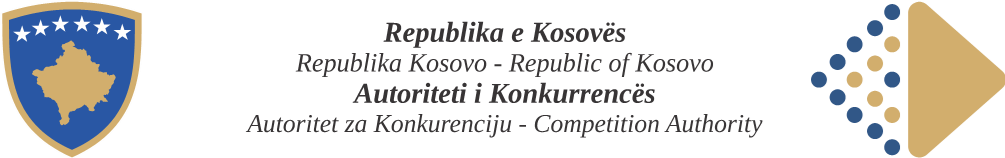 Në mbështetje të Nenit 26, paragrafi 1, Nenit 43 paragrafi 4 i Ligjit Nr. 08/L-056 për Mbrojtjen e Konkurrencës, Komisioni i Autoritetit të Konkurrencës, në mbledhjen e mbajtur më datë 00.00.2023, miraton:UDHËZIMI ADMINISTRATIV NR. 00/2023 PËRPËRJASHTIMIN E DOKUMENTEVE NË KONTROLLINPA PARALAJMRIMNeni 1QëllimiKy Udhëzim administrativ ka  për qëllim të shpjegojë më në hollësi se cilat dokumente përjashtohen gjatë kontrollit pa paralajmërim.Neni 2Përkufizimet1. Për qëllimet e këtij Udhëzimi Administrativ shprehjet e mëposhtme kanë këtë kuptim: Autoriteti - Autoriteti i Konkurrencës së Republikës së Kosovë  Klienti - ndërmarrja ose grupimi i ndërmarrjeve  Avokati – përfaqësuesi ligjor i Ndërmarrja ose grupimi i ndërmarrjeve Neni 3Kontrolli pa paralajmërimAutoriteti mund të kontrollojë pa paralajmërim objektet e ndërmarrjes ose personit tjetër që i nënshtrohet hetimit, nëse ekziston rreziku se fshehin librat afarist ose dokumentet e tjera që kanë të bëjnë me procedurën që është duke u zhvilluar nga AutoritetiAutoriteti para se të kryejë kontrollin e pa paralajmëruar, kërkon nga gjykata t‘i autorizojë zyrtarët e Autoritetit të hyjnë pa paralajmërim ose leje të veçantë në objektin ku do të kryhet kontrolli.Neni 4Përjashtimi i dokumenteve gjatë kontrollit pa paralajmërimDokumentacioni që përjashtohet gjatë kontrollit të pa paralajmëruar :1.1. Letrat, shënimet dhe format e tjera të komunikimit mes ndërmarrjes ose grupimit të ndërmarrjeve ndaj të cilës zhvillohet procedura dhe avokatit të autorizuar të ndërmarrjes ose grupimit, të cilat quhen informata të fshehta ose konfidenciale.Autoriteti mund të inspektojë dokumentet nëse ndërmarrja, grupimi i ndërmarrjes ose avokati i autorizuar refuzon t’i japë në shikim duke u thirrur në fshehtësi të informatave nga paragrafi 1 i këtij neni.Autoriteti nëse çmon se informata nuk është e fshehtë sipas paragrafit 1 dhe nënparagrafit 1.1 të këtij neni, zyrtari i autorizuar i Autoritetit e mbyll dokumentin ose kopjen e vërtetuar në zarf të posaçëm në praninë e përfaqësuesit ose avokatit të autorizuar të ndërmarrjes ose grupimit të ndërmarrjes.Zarfi vuloset me vulë të Autoritetit, shënohet me datë dhe nënshkruhet nga zyrtari i autorizuar dhe të pranishmit.Neni 5Komunikimet e privilegjuaraAutoriteti nuk lejohet të përdorë kompetencat e saj të hetimit për t'i kërkuar ndërmarrjes ose grupimit të ndërmarrjeve të zbulojë komunikimet e privilegjuara.Komunikimet e privilegjuara përshijnë:2.1. Komunikime ose pjesë të komunikimeve të tilla ndërmjet avokatit të ndërmarrjes ose grupimit të ndërmarrjeve për qëllime të dhënies ose marrjes së këshillave ligjore ose ato që bëhen në lidhje me shqyrtimin e procedurave ligjore dhe për qëllimet e këtyre procedurave. 2.2. Për shembull, kjo do të mbulonte një letër nga avokati i një kompanie drejtuar kompanisë duke këshilluar nëse një marrëveshje e veçantë shkel ligjin.Neni 6Privilegji kundër vetëinkriminimitAutoriteti kërkon informacion ose shpjegime, por nuk mund të detyrojë një biznes të japë përgjigje me të cilën do të pohonte se ka shkelur ligjin. Dokumente tashmë ekzistuese ose informacione që kanë të bëjnë me fakte të tilla si, nëse një punonjës i caktuar ka marrë pjesë në një takim të caktuar.Neni 7                                                                                                                                       Plotësim ndryshimiNdryshimi dhe plotësimi i këtij Udhëzimi Administrativ mund të propozohet nga çdo anëtarë i Komisionit, në mënyrën dhe procedurën e paraparë për miratimin e saj.Neni 8                                                                                                                                             Hyrja në fuqiKy Udhëzim Administrativ hynë në fuqi shtatë (7) ditë pas publikimit në Gazetën Zyrtare të Republikës së Kosovës.      Kryetare         Neime Binaku – Isufi                                                                                                                    ____________________